             Great Changes Resource Center, PLLC
            1024 NW 47th St, Ste. C - Oklahoma City, OK 73118
                     Phone 405.410.8814, Fax 405.606-2220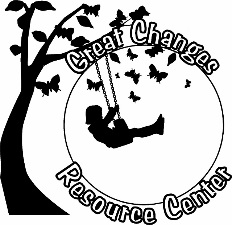                 Consent for Evaluation and/or TreatmentI consent to the evaluation and / or treatment of _______________________________ at Great Changes Resource Center (GCRC) and authorize the qualified personnel thereof to perform such diagnostic procedures and administer such care and treatments as may be directed by the clinic policy or ordered and/or prescribed by the clinical staff person who is responsible for my child’s care. I acknowledge that I have been fully informed of evaluation procedures; care and treatment of my child, and any risks associated with it have been addressed to my satisfaction. I understand that I may be asked to participate in my child’s therapy/evaluation.I understand that the professionals and staff of GCRC are required by Oklahoma law to report reasonable suspicions of child maltreatment. I understand that if I or my child is in danger of hurting ourselves or others, this information may be reported in order to obtain appropriate protection. I understand that professionals and staff of GCRC will keep records and information regarding my child’s treatment confidential, except as authorized by me, as required by law, or as needed to protect persons from harm and to respond to reasonable suspicions that harm has occurred. I understand that GCRC professionals and staff may share information among themselves for the purposes of coordinating care and for other purposes necessary to carry out regular clinic operations. I understand that the information shared will be minimum necessary to carry out these activities. I give permission to the person who brings my child for an evaluation and / or treatment to provide and receive information concerning him/her. I understand and agree that the professionals and staff of GCRC, when services are billed to a 3rd party insurance provider, will contact and provide information to my insurance carrier in order to obtain payment for evaluation and / or treatment, and to document my child’s evaluation results, treatment plan (if any) and diagnosis (as required by applicable contracts). I understand that payment or co-payment, if applicable is due at the time of service, unless other arrangements have been made in advance. The information in this consent form has been discussed with me. I have been given the opportunity to ask any questions I may have regarding this consent. I am legally authorized to consent to the services provided by GCRC for the above - named child patient._________________        _______________________       _____________________                _____________Patient D.O.B.                         Patient Name (print)                      Patient Signature                              Date_________________     ________________________        _____________________                _____________Patient SSN                       Parent/Guardian Name (print)      Parent/Guardian Signature                     Date  _________________                                _______________________                                             ____________Relationship to Patient                                      Witness                                                                               Date  